IntroductionIn 2014, the Shelby County Schools Board of Education adopted a set of ambitious, yet attainable goals for school and student performance.  The District is committed to these goals, as further described in our strategic plan, Destination 2025.   By 2025,80% of our students will graduate from high school college or career ready90% of students will graduate on time100% of our students who graduate college or career ready will enroll in a post-secondary opportunity.  In order to achieve these ambitious goals, ESL teachers must collectively work with general education teachers to provide our students with a sound foundation in the English language as well as high-quality, College and Career Ready standards-aligned instruction.   Acknowledging the need to develop competence in literacy and language as the foundations for all learning, Shelby County Schools developed the Comprehensive Literacy Improvement Plan (CLIP).  The CLIP ensures a quality balanced literacy approach to instruction that results in high levels of literacy learning for all students, across content areas.  Language and literacy development is recognized as a shared responsibility of all of a student’s teachers. Destination 2025 and the CLIP establish common goals and expectations for student learning across schools and are the underpinning for the development of the ESL curriculum planning guides.Designed with the teacher in mind, the ESL curriculum planning guides focus on literacy teaching and learning, which include the development of foundational skills and instruction in reading, writing, speaking and listening, and language.  This planning guide presents a framework for organizing instruction around WIDA Standards, grade-level content, and the TN State Standards (CCR) so that every ELL student acquires English and develops literacy skills that will enable him or her to meet or exceed requirements for college and career readiness. The standards define what to teach within specific grade bands, and this planning guide provides guidelines and research-based approaches for implementing instruction to ensure students achieve their highest potentials.A standards-based curriculum, performance-based learning and assessments, and high quality instruction are at the heart of the ESL Curriculum guides.  ESL teachers will use this guide and the standards as a road map for English Language Development. The Newcomer/Readiness curriculum provides additional guidance and resources for new immigrant students and those with interruptions in formal education.  Newcomer/Readiness materials are designed for use in the first 6 to 9 weeks of enrollment. How to Use the Curriculum Planning Guides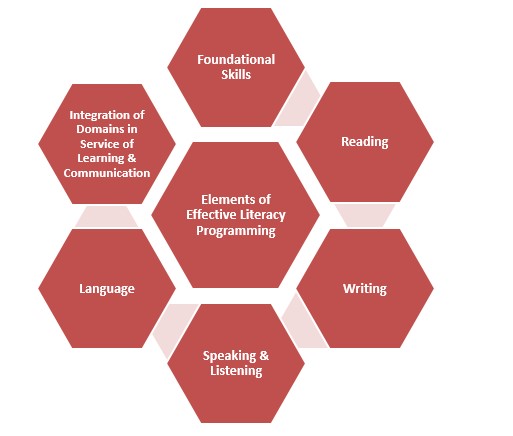 Our collective goal is to ensure our students graduate ready for college and career.  This will require a comprehensive, integrated approach to literacy instruction that ensures that students become college and career ready readers, writers, and communicators.  To achieve this, students must receive literacy instruction aligned to each of the elements of effective literacy program seen in the figure to the right.  To enhance ELL access to instructional tasks requiring complex thinking match the linguistic complexity and instructional support to the students’ level of proficiency. (Gottlieb, Katz, and Ernst-Slavit 2009)This curriculum guide is designed to help teachers make effective decisions about what literacy content to teach and how to teach it so that, ultimately, our students can reach Destination 2025.  To reach our collective student achievement goals, we know that teachers must change their instructional practice in alignment the with the three College and Career Ready shifts in instruction for ELA/Literacy.  We should see these three shifts in all SCS literacy classrooms:(1) Regular practice with complex text and its academic language.(2)  Reading, writing, and speaking grounded in evidence from text, both literary and informational.(3)  Building knowledge through content-rich nonfiction.Additional time, appropriate instructional support, and aligned assessments will be needed as ELL acquire both English language proficiency and content area knowledge.  The TN Standards for Foundational Skills should be used in conjunction with this guide.The Five WIDA English Language Development StandardsStandard 1 recognizes the importance of social language in student interaction with peers and teachers in school and the language students encounter across instructional settings. Standards 2–5 address the language of the content-driven classroom and of textbooks, which typically is characterized by a more formal register and a specific way of communicating (e.g., academic vocabulary, specific syntactic structures, and characteristic organizational patterns and conventions).Throughout this curriculum guide, teachers will see high-quality texts that students should be reading, as well as some resources and tasks to support teachers in ensuring that students are able to reach the demands of the standards in the classroom.  In addition to the resources embedded in the map, there are some high-leverage resources around each of the three shifts that teachers should consistently access:NOTE: The following additions to original K-5 curriculum guides are provided in order to give teachers resources, which will address WIDA standards 3-5 pertaining to Math, Science, and Social Studies.  Teachers will be able to draw upon these resources in order to identify and teach tier 2 words more effectively.StandardAbbreviationEnglish Language Development Standard 1English language learners communicate for Social and Instructional purposes within the school settingSocial and Instructional languageEnglish Language Development Standard 2English language learners communicate information, ideas and concepts necessary for academic success in the content area of Language ArtsThe language of Language ArtsEnglish Language Development Standard 3English language learners communicate information, ideas and concepts necessary for academic success in the content area of MathematicsThe language of MathematicsEnglish Language Development Standard 4English language learners communicate information, ideas and concepts necessary for academic success in the content area of ScienceThe language of ScienceEnglish Language Development Standard 5English language learners communicate information, ideas and concepts necessary for academic success in the content area of Social StudiesThe language of Social StudiesThe TNCore Literacy StandardsThe TNCore Literacy StandardsThe TNCore Literacy Standards (also known as the College and Career Ready Literacy Standards): http://www.tncore.org/english_language_arts.aspxTeachers can access the TNCore standards, which are featured throughout this curriculum map and represent college and career ready student learning at each respective grade level.Shift 1:  Regular Practice with Complex Text and its Academic LanguageShift 1:  Regular Practice with Complex Text and its Academic LanguageStudent Achievement Partners Text Complexity Collection: http://achievethecore.org/page/642/text-complexity-collectionTeachers can learn more about how to select complex texts (using quantitative, qualitative, and reader/task measures) using the resources in this collection. Student Achievement Partners Academic Work Finder:  http://achievethecore.org/page/1027/academic-word-finderTeachers can copy and paste a text into this tool, which then generates the most significant Tier 2 academic vocabulary contained within the text.Shift 2:  Reading, Writing and Speaking Grounded in Evidence from the TextShift 2:  Reading, Writing and Speaking Grounded in Evidence from the TextStudent Achievement Partners Text-Dependent Questions Resources: http://achievethecore.org/page/710/text-dependent-question-resourcesTeachers can use the resources in this set of resources to craft their own text-dependent questions based on their qualitative and reader/task measures text complexity analysis.Shift 3:  Building Knowledge through Content-Rich Non-fictionShift 3:  Building Knowledge through Content-Rich Non-fictionStudent Achievement Partners Text Set Projects Sequenced:http://achievethecore.org/page/1098/text-set-project-sequenced-under-constructionTeachers can use this resource to learn about how to sequence texts into “expert packs” to build student knowledge of the world.ESL Grade KK Planning Guide ESL Grade KK Planning Guide Quarter 1 Quarter 1 Essential questions: How do readers ensure that what they have read they understand?  What do readers do when they don’t understand what they’ve read?  How do writers write effectively to convey meaning?  How do we work as a community of readers and writers in the classroom?Essential questions: How do readers ensure that what they have read they understand?  What do readers do when they don’t understand what they’ve read?  How do writers write effectively to convey meaning?  How do we work as a community of readers and writers in the classroom?Anchor Text:What Makes a Family?Genre: Realistic FictionPaired Selection:Frere Jacques, EverybodySays,Tortillas forMommy,My Little SisterGenre:Poetry & LullabyReading Complex Texts Reading Literature & Informational TextTarget Skill: Main Idea (RL.K.2)Target Strategy: Summarize Supporting Skills:  Genre (RL.K.5)Foundational SkillConcepts of Print:  Directionality: left to right (pointing under each word); Parts of a Book; distinguish between print and pictures (RF.K.1a)Phonemic Awareness:  Clap the Syllables (RF.K.2b)Phonics:  Match Letters (RF.K.1d)Fluency:  My Family/Level A/Running Record Form (ELL BLM 1.8) (RF.K.3c)Speaking and Listening SkillListening:  Personal Response & Ways of Thinking ELL BLM p3 (SL.K.2)Speaking:  Oral Language Development ELL BLM p5 (SL.K.1b)Talk About It:  ELL BLM p5 (SL.K.4)Enrich Vocabulary:  Talk About Families (SL.K.4, L.K.6))LanguageTarget/Academic Vocabulary:  mother, father, sister,  brother, family (L.K.5c)Domain Specific Vocabulary:  aren’t, sibling, ancestor, relation (L.K.5c)Multi-syllable Vocabulary:  family, mother, father, sister, brotherWords to Know:  look, my (RF.K.3c)Vocabulary Strategies:  Classify and categorize family words (L.K.5a)Grammar Skill:  Nouns for People (L.K.1b)WritingWriting Form:  Names  (L.K.1a)Focus Trait:  ConventionsShort and/or daily/weekly writing:  Prompt:  My Family:  ELL BLM 1.6 (L.K.6)Illustrate pictures in response to literature:  Think About It:  ELL BLM 1.7 (L,K.6)Writing To Texts Routine Writing •	Two column notes •	Story summaries •	Constructed responses to teacher questions Narrative Writing •	Explanations of processes (e.g., a science experiment, learning log) Analyses (Opinion) •	In the story Because of Winn-­‐Dixie, Miss Franny and Opal, who seem so different from one another, become friends. Write a paper stating your opinion about why they decide to become friends.  Use evidence from the text to support your inference.  •	In the story The Horned Toad Prince, a girl makes a deal with a horned toad but she doesn’t keep her end of the deal. Write a paper supporting the opinion that Reba Jo is an ill-­‐mannered girl.  Use evidence from the text to support your opinion.  Lesson 2Anchor Text:  How Do Dinosaurs Go To School?Genre:FantasyPaired Selection:My SchoolBusGenre:Informa-tionalTextELL Reader: Tell All About ItGenre: Realistic FictionReading Complex Texts Reading Literature & Informational TextTarget Skill: Understanding Characters (RL.K.3, RL.K.9)Target Strategy: Infer/Predict (RI.K.1, RI.K.3)Supporting Skills:  Author’s PurposeFoundational SkillsConcepts of Print:  Directionality: Follow words left to right (pointing under each word), Top to Bottom; Book Handling (RF.K.1a)Phonemic Awareness:  Listen for rhymes; Distinguish beginning sound (RF,K.1d, K.2a)Phonics:  Letter Recognition; Match upper and lowercase letters (RF.K.1d)Fluency:  Pause for Punctuation;  Tell All About It/Level A/Running Record Form (ELL BLM 2.9) (RF.K.3c, RF.K.4)Speaking and Listening SkillListening:  Personal Response & Ways of Thinking ELL BLM p3 (SL.K.1a, SL.K.1b, SL.K.2)Speaking:  Oral Language Development ELL BLM p5 (SL.K.2)Enrich Vocabulary:  Talk About School (SL.K.4)LanguageTarget/Academic Vocabulary:  rock, dinosaur, book, doll, drum, pet, bird, cage (L.K.5c)Domain Specific Vocabulary:  behave, member, respect, community (L.K.5c)Multi-syllable Vocabulary:  dinosaurWords to Know:  like (RF.K.3c)Vocabulary Strategies:  Identify antonyms (L.K.5b)Grammar Skill:  Nouns for Places (L.K.1b)Writing-NarrativeWriting Form:  Labels (L.K.1a)Focus Trait:  Word ChoiceDraw a picture of something you would like to bring to school and label the picture:  ELL BLM pg5 (SL.K.5, L.K.1a, L.K.2c, L.K.2d))Short and/or daily/weekly writing:  Prompt:  My Favorite Thing:  ELL BLM p6 (SL.K.5, L.K.1a, L.K.2c, L.K.2d))Illustrate pictures in response to literature:  Think About It:  ELL BLM 2.5, p7 (SL.K.5)Lesson 3________Anchor Text:  Please, Puppy, PleaseGenre:Realistic FictionPaired Selection:Different Kinds of DogsGenre:Informa-TionalTextELL Reader: My Pet CatGenre: Realistic FictionReading Complex Texts Reading Literature & Informational TextTarget Skill: Story Structure (RL.K.1, RL.K.3, RL.K.9)Target Strategy: Monitor/Clarify (RL.K.4)Supporting Skills:  Conclusions (Foundational SkillsConcepts of Print:  Letters and Words:  First, Last Letters; Distinguish Letters from Words ( RF.K.1b, RF.K.1c)Phonemic Awareness:  Distinguish Beginning Sounds (RF.K.3a)Phonics:  Letter Recognition; Match upper and lowercase letters (RF.K.1d)Fluency:  Reading Rate; My Pet Cat/Level A/Running Record Form (ELL BLM 3.9) (RF.K.3c, RF.K.4)Speaking and Listening SkillListening:  Personal Response & Ways of Thinking ELL BLM p3 ( SL.K.1b, SL.K.2, SL.K.4)Speaking:  Oral Language Development ELL BLM p5 (SL.K.2)Enrich Vocabulary:  Talk About Pets (SL.K.4, L.K.6))LanguageTarget/Academic Vocabulary:  boy, pet, cat, play, eat, dish, bookcase, plant, climb, bowl, tail, hide, sleep (L.K.5c, L.K.5d)Domain Specific Vocabulary:  responsibility, groom, train, nurture (L.K.5c)Multi-syllable Vocabulary:  bookcaseWords to Know:  the (RF.K.3c)Vocabulary Strategies:  Identify synonyms Grammar Skill:  Nouns for Animals and Things (L.K.1b)Writing-NarrativeWriting Form:  Captions (L.K.1a, L.K.6)Focus Trait:  IdeasDraw a picture and write a caption for the picture:  ELL BLM p5 (SL.K.5, L.K.6, L.K.1a, L.K.2c, L.K.2d)Short and/or daily/weekly writing:  Prompt:  My Pet Cat:  ELL BLM p6 (SL.K.5, L.K.1a, L.K.2c, L.K.2d))Illustrate pictures in response to literature:  Think About It:  ELL BLM 3.5, p7 (SL.K.5)ELL Reader: My Pet CatGenre: Realistic FictionReading Complex Texts Reading Literature & Informational TextTarget Skill: Story Structure (RL.K.1, RL.K.3, RL.K.9)Target Strategy: Monitor/Clarify (RL.K.4)Supporting Skills:  Conclusions (Foundational SkillsConcepts of Print:  Letters and Words:  First, Last Letters; Distinguish Letters from Words ( RF.K.1b, RF.K.1c)Phonemic Awareness:  Distinguish Beginning Sounds (RF.K.3a)Phonics:  Letter Recognition; Match upper and lowercase letters (RF.K.1d)Fluency:  Reading Rate; My Pet Cat/Level A/Running Record Form (ELL BLM 3.9) (RF.K.3c, RF.K.4)Speaking and Listening SkillListening:  Personal Response & Ways of Thinking ELL BLM p3 ( SL.K.1b, SL.K.2, SL.K.4)Speaking:  Oral Language Development ELL BLM p5 (SL.K.2)Enrich Vocabulary:  Talk About Pets (SL.K.4, L.K.6))LanguageTarget/Academic Vocabulary:  boy, pet, cat, play, eat, dish, bookcase, plant, climb, bowl, tail, hide, sleep (L.K.5c, L.K.5d)Domain Specific Vocabulary:  responsibility, groom, train, nurture (L.K.5c)Multi-syllable Vocabulary:  bookcaseWords to Know:  the (RF.K.3c)Vocabulary Strategies:  Identify synonyms Grammar Skill:  Nouns for Animals and Things (L.K.1b)Writing-NarrativeWriting Form:  Captions (L.K.1a, L.K.6)Focus Trait:  IdeasDraw a picture and write a caption for the picture:  ELL BLM p5 (SL.K.5, L.K.6, L.K.1a, L.K.2c, L.K.2d)Short and/or daily/weekly writing:  Prompt:  My Pet Cat:  ELL BLM p6 (SL.K.5, L.K.1a, L.K.2c, L.K.2d))Illustrate pictures in response to literature:  Think About It:  ELL BLM 3.5, p7 (SL.K.5)ELL Reader: My Pet CatGenre: Realistic FictionReading Complex Texts Reading Literature & Informational TextTarget Skill: Story Structure (RL.K.1, RL.K.3, RL.K.9)Target Strategy: Monitor/Clarify (RL.K.4)Supporting Skills:  Conclusions (Foundational SkillsConcepts of Print:  Letters and Words:  First, Last Letters; Distinguish Letters from Words ( RF.K.1b, RF.K.1c)Phonemic Awareness:  Distinguish Beginning Sounds (RF.K.3a)Phonics:  Letter Recognition; Match upper and lowercase letters (RF.K.1d)Fluency:  Reading Rate; My Pet Cat/Level A/Running Record Form (ELL BLM 3.9) (RF.K.3c, RF.K.4)Speaking and Listening SkillListening:  Personal Response & Ways of Thinking ELL BLM p3 ( SL.K.1b, SL.K.2, SL.K.4)Speaking:  Oral Language Development ELL BLM p5 (SL.K.2)Enrich Vocabulary:  Talk About Pets (SL.K.4, L.K.6))LanguageTarget/Academic Vocabulary:  boy, pet, cat, play, eat, dish, bookcase, plant, climb, bowl, tail, hide, sleep (L.K.5c, L.K.5d)Domain Specific Vocabulary:  responsibility, groom, train, nurture (L.K.5c)Multi-syllable Vocabulary:  bookcaseWords to Know:  the (RF.K.3c)Vocabulary Strategies:  Identify synonyms Grammar Skill:  Nouns for Animals and Things (L.K.1b)Writing-NarrativeWriting Form:  Captions (L.K.1a, L.K.6)Focus Trait:  IdeasDraw a picture and write a caption for the picture:  ELL BLM p5 (SL.K.5, L.K.6, L.K.1a, L.K.2c, L.K.2d)Short and/or daily/weekly writing:  Prompt:  My Pet Cat:  ELL BLM p6 (SL.K.5, L.K.1a, L.K.2c, L.K.2d))Illustrate pictures in response to literature:  Think About It:  ELL BLM 3.5, p7 (SL.K.5)Lesson 4Anchor Text:Everybody WorksGenre: Informa-Tional TextPaired Selection:“The Elves and the Shoemaker”, “The Lion and the Mouse”Genre:Fairy Tale and FableELL Reader:  Let’s Sell ThingsGenre: Informational TextReading Complex Texts Reading Literature & Informational TextTarget Skill: Text and Graphic Features (RI.K.7)Target Strategy: Analyze/Evaluate (RI.K.3)Supporting Skills:  Genre (RL.K.5)Foundational SkillsConcepts of Print:  Spaces between Words; Environmental Print; Distinguish between Letter and Word (RF.K.1c)Phonemic Awareness:  Distinguish Beginning Sounds; Listen for Rhymes; Sentence Building (RF.K.3a, RF.K.2a, L.K.1f)Phonics:  Recognize the Letter M,m; Recognize the Sound of Letter M,m  (RF.K.1d, RF.K.3a, L.K.1a, L.K.2c)Fluency:  Pause for Punctuation; Reading Rate; Let’s Sell Things!/Level A/Running Record Form (ELL BLM 4.9) (RF.K.3c, R.K.4)Speaking and Listening SkillListening:  Personal Response & Ways of Thinking ELL BLM p3  (SL.K.1a), SL.K.6)Speaking:  Oral Language Development ELL BLM p5 (SL.K.1a, SL.K.4,SL.K.6)Enrich Vocabulary:  Words with Endings “ed,” and “ing.” (L.K.4b)Talk About Jobs (SL.K.4, SL.K.6)LanguageTarget/Academic Vocabulary:  woman, books, sell, man, boy, shoes, flowers, apples, bike (L.K.5c, L.K.6)Domain Specific Vocabulary:  volunteer, worker, job, goods, services (L.K.5c)Multi-syllable Vocabulary:  woman, flowers, applesWords to Know:  and (RF.K.3c)Vocabulary Strategies: Classify and Categorize Words for Jobs (L.K.5a)Grammar Skill:  Action Verbs in Present Tense (L.K.1b)Writing-NarrativeWriting Form:  Story Sentences (Adding Details) (W.K.3, L.K.1f)Focus Trait:  IdeasDraw a picture about a job you might like when you grow up and label your picture:  ELL BLM p5 (W.K.3, L.K.1a, L.K.2c, L.K.2d, L.K.6)Short and/or daily/weekly writing:  Prompt: Let’s Sell Things! :  ELL BLM p6 (W.K.3, SL.K.5, L.K.1a, L.K.2c, L.K.2d)Illustrate pictures in response to literature:  Think About It:  ELL BLM 4.5, p7 (SL.K.5)ELL Reader:  Let’s Sell ThingsGenre: Informational TextReading Complex Texts Reading Literature & Informational TextTarget Skill: Text and Graphic Features (RI.K.7)Target Strategy: Analyze/Evaluate (RI.K.3)Supporting Skills:  Genre (RL.K.5)Foundational SkillsConcepts of Print:  Spaces between Words; Environmental Print; Distinguish between Letter and Word (RF.K.1c)Phonemic Awareness:  Distinguish Beginning Sounds; Listen for Rhymes; Sentence Building (RF.K.3a, RF.K.2a, L.K.1f)Phonics:  Recognize the Letter M,m; Recognize the Sound of Letter M,m  (RF.K.1d, RF.K.3a, L.K.1a, L.K.2c)Fluency:  Pause for Punctuation; Reading Rate; Let’s Sell Things!/Level A/Running Record Form (ELL BLM 4.9) (RF.K.3c, R.K.4)Speaking and Listening SkillListening:  Personal Response & Ways of Thinking ELL BLM p3  (SL.K.1a), SL.K.6)Speaking:  Oral Language Development ELL BLM p5 (SL.K.1a, SL.K.4,SL.K.6)Enrich Vocabulary:  Words with Endings “ed,” and “ing.” (L.K.4b)Talk About Jobs (SL.K.4, SL.K.6)LanguageTarget/Academic Vocabulary:  woman, books, sell, man, boy, shoes, flowers, apples, bike (L.K.5c, L.K.6)Domain Specific Vocabulary:  volunteer, worker, job, goods, services (L.K.5c)Multi-syllable Vocabulary:  woman, flowers, applesWords to Know:  and (RF.K.3c)Vocabulary Strategies: Classify and Categorize Words for Jobs (L.K.5a)Grammar Skill:  Action Verbs in Present Tense (L.K.1b)Writing-NarrativeWriting Form:  Story Sentences (Adding Details) (W.K.3, L.K.1f)Focus Trait:  IdeasDraw a picture about a job you might like when you grow up and label your picture:  ELL BLM p5 (W.K.3, L.K.1a, L.K.2c, L.K.2d, L.K.6)Short and/or daily/weekly writing:  Prompt: Let’s Sell Things! :  ELL BLM p6 (W.K.3, SL.K.5, L.K.1a, L.K.2c, L.K.2d)Illustrate pictures in response to literature:  Think About It:  ELL BLM 4.5, p7 (SL.K.5)ELL Reader:  Let’s Sell ThingsGenre: Informational TextReading Complex Texts Reading Literature & Informational TextTarget Skill: Text and Graphic Features (RI.K.7)Target Strategy: Analyze/Evaluate (RI.K.3)Supporting Skills:  Genre (RL.K.5)Foundational SkillsConcepts of Print:  Spaces between Words; Environmental Print; Distinguish between Letter and Word (RF.K.1c)Phonemic Awareness:  Distinguish Beginning Sounds; Listen for Rhymes; Sentence Building (RF.K.3a, RF.K.2a, L.K.1f)Phonics:  Recognize the Letter M,m; Recognize the Sound of Letter M,m  (RF.K.1d, RF.K.3a, L.K.1a, L.K.2c)Fluency:  Pause for Punctuation; Reading Rate; Let’s Sell Things!/Level A/Running Record Form (ELL BLM 4.9) (RF.K.3c, R.K.4)Speaking and Listening SkillListening:  Personal Response & Ways of Thinking ELL BLM p3  (SL.K.1a), SL.K.6)Speaking:  Oral Language Development ELL BLM p5 (SL.K.1a, SL.K.4,SL.K.6)Enrich Vocabulary:  Words with Endings “ed,” and “ing.” (L.K.4b)Talk About Jobs (SL.K.4, SL.K.6)LanguageTarget/Academic Vocabulary:  woman, books, sell, man, boy, shoes, flowers, apples, bike (L.K.5c, L.K.6)Domain Specific Vocabulary:  volunteer, worker, job, goods, services (L.K.5c)Multi-syllable Vocabulary:  woman, flowers, applesWords to Know:  and (RF.K.3c)Vocabulary Strategies: Classify and Categorize Words for Jobs (L.K.5a)Grammar Skill:  Action Verbs in Present Tense (L.K.1b)Writing-NarrativeWriting Form:  Story Sentences (Adding Details) (W.K.3, L.K.1f)Focus Trait:  IdeasDraw a picture about a job you might like when you grow up and label your picture:  ELL BLM p5 (W.K.3, L.K.1a, L.K.2c, L.K.2d, L.K.6)Short and/or daily/weekly writing:  Prompt: Let’s Sell Things! :  ELL BLM p6 (W.K.3, SL.K.5, L.K.1a, L.K.2c, L.K.2d)Illustrate pictures in response to literature:  Think About It:  ELL BLM 4.5, p7 (SL.K.5)Lesson 5Anchor Text:The Handiest Things in the WorldGenre: Informa-Tional TextPaired Selection:Stone SoupGenre:Informa-Tional TextELL Reader:  The PlaygroundGenre: Informational TextReading Complex Texts Reading Literature & Informational TextTarget Skill: Details (RI.K.1, RI.K.2)Target Strategy: Question (RI.K.1, RI.K.4)Supporting Skills:  Cause-and-Effect Foundational SkillsConcepts of Print:  Capitalization:  First Word in a Sentence; Punctuation:  Period, Question Mark; Identify Words as Same or Different (RF.K.1b, L.K.1d, L.K.2a, L.K.2b)Phonemic Awareness:  Distinguish Beginning Sounds; Blend Sounds; Sentence Building (RF.K.2d, RF.K.3a, L.K.1f)Phonics:  Recognize the Letter S,s; Recognize the Sound of Letter S,s (RF.K.1d, RF.K.3a, L.K.1a, L.K.2c)Fluency:  Pause for Punctuation; Reading Rate; The Playground/Level A/Running Record Form (ELL BLM 5.9) (RF.K.3c, RF.K.4)Speaking and Listening SkillListening:  Personal Response & Ways of Thinking ELL BLM p3 (SL.K.1a, SL.K.5, L.K.6)Speaking:  Oral Language Development ELL BLM p5 (SL.K.1a, SL.K.5, L.K.6)Enrich Vocabulary:  Asking Questions (SL.K.3)Share Ideas (SL.K.1a, SL.K.6)LanguageTarget/Academic Vocabulary:  playground, swing, slide, bridge, ladder (L.K.5c, L.K.6)Domain Specific Vocabulary:  invention, utensil, aid, purpose (L.K.5c, L.K.6)Multi-syllable Vocabulary:  playground, ladderWords to Know:  I, like, the, and (RF.K.3c)Vocabulary Strategies: Synonyms (L.K.5d)Grammar Skill:  Action Verbs in Present Tense (L.K.5d, L.K.6)Writing-NarrativeWriting Form:  Class Story (Telling Details) (W.K.3)Focus Trait:  IdeasDraw a picture about a thing you like at a playground and label your picture:  ELL BLM p5 (W.K.3, L.K.1a, L.K.2a, L.K.2c, L.K.2d)Short and/or daily/weekly writing:  Prompt: The Playground:  ELL BLM p6 (W.K.3, SL.K.5, L.K.1a, L.K.2c, L.K.2d)Illustrate pictures in response to literature:  Think About It:  ELL BLM 5.5, p7 (W.K.3, SL.K.5)Research/Media Literacy Skills:  Research a Tool (L.K.6, W.K.7, W.K.8)ELL Reader:  The PlaygroundGenre: Informational TextReading Complex Texts Reading Literature & Informational TextTarget Skill: Details (RI.K.1, RI.K.2)Target Strategy: Question (RI.K.1, RI.K.4)Supporting Skills:  Cause-and-Effect Foundational SkillsConcepts of Print:  Capitalization:  First Word in a Sentence; Punctuation:  Period, Question Mark; Identify Words as Same or Different (RF.K.1b, L.K.1d, L.K.2a, L.K.2b)Phonemic Awareness:  Distinguish Beginning Sounds; Blend Sounds; Sentence Building (RF.K.2d, RF.K.3a, L.K.1f)Phonics:  Recognize the Letter S,s; Recognize the Sound of Letter S,s (RF.K.1d, RF.K.3a, L.K.1a, L.K.2c)Fluency:  Pause for Punctuation; Reading Rate; The Playground/Level A/Running Record Form (ELL BLM 5.9) (RF.K.3c, RF.K.4)Speaking and Listening SkillListening:  Personal Response & Ways of Thinking ELL BLM p3 (SL.K.1a, SL.K.5, L.K.6)Speaking:  Oral Language Development ELL BLM p5 (SL.K.1a, SL.K.5, L.K.6)Enrich Vocabulary:  Asking Questions (SL.K.3)Share Ideas (SL.K.1a, SL.K.6)LanguageTarget/Academic Vocabulary:  playground, swing, slide, bridge, ladder (L.K.5c, L.K.6)Domain Specific Vocabulary:  invention, utensil, aid, purpose (L.K.5c, L.K.6)Multi-syllable Vocabulary:  playground, ladderWords to Know:  I, like, the, and (RF.K.3c)Vocabulary Strategies: Synonyms (L.K.5d)Grammar Skill:  Action Verbs in Present Tense (L.K.5d, L.K.6)Writing-NarrativeWriting Form:  Class Story (Telling Details) (W.K.3)Focus Trait:  IdeasDraw a picture about a thing you like at a playground and label your picture:  ELL BLM p5 (W.K.3, L.K.1a, L.K.2a, L.K.2c, L.K.2d)Short and/or daily/weekly writing:  Prompt: The Playground:  ELL BLM p6 (W.K.3, SL.K.5, L.K.1a, L.K.2c, L.K.2d)Illustrate pictures in response to literature:  Think About It:  ELL BLM 5.5, p7 (W.K.3, SL.K.5)Research/Media Literacy Skills:  Research a Tool (L.K.6, W.K.7, W.K.8)ELL Reader:  The PlaygroundGenre: Informational TextReading Complex Texts Reading Literature & Informational TextTarget Skill: Details (RI.K.1, RI.K.2)Target Strategy: Question (RI.K.1, RI.K.4)Supporting Skills:  Cause-and-Effect Foundational SkillsConcepts of Print:  Capitalization:  First Word in a Sentence; Punctuation:  Period, Question Mark; Identify Words as Same or Different (RF.K.1b, L.K.1d, L.K.2a, L.K.2b)Phonemic Awareness:  Distinguish Beginning Sounds; Blend Sounds; Sentence Building (RF.K.2d, RF.K.3a, L.K.1f)Phonics:  Recognize the Letter S,s; Recognize the Sound of Letter S,s (RF.K.1d, RF.K.3a, L.K.1a, L.K.2c)Fluency:  Pause for Punctuation; Reading Rate; The Playground/Level A/Running Record Form (ELL BLM 5.9) (RF.K.3c, RF.K.4)Speaking and Listening SkillListening:  Personal Response & Ways of Thinking ELL BLM p3 (SL.K.1a, SL.K.5, L.K.6)Speaking:  Oral Language Development ELL BLM p5 (SL.K.1a, SL.K.5, L.K.6)Enrich Vocabulary:  Asking Questions (SL.K.3)Share Ideas (SL.K.1a, SL.K.6)LanguageTarget/Academic Vocabulary:  playground, swing, slide, bridge, ladder (L.K.5c, L.K.6)Domain Specific Vocabulary:  invention, utensil, aid, purpose (L.K.5c, L.K.6)Multi-syllable Vocabulary:  playground, ladderWords to Know:  I, like, the, and (RF.K.3c)Vocabulary Strategies: Synonyms (L.K.5d)Grammar Skill:  Action Verbs in Present Tense (L.K.5d, L.K.6)Writing-NarrativeWriting Form:  Class Story (Telling Details) (W.K.3)Focus Trait:  IdeasDraw a picture about a thing you like at a playground and label your picture:  ELL BLM p5 (W.K.3, L.K.1a, L.K.2a, L.K.2c, L.K.2d)Short and/or daily/weekly writing:  Prompt: The Playground:  ELL BLM p6 (W.K.3, SL.K.5, L.K.1a, L.K.2c, L.K.2d)Illustrate pictures in response to literature:  Think About It:  ELL BLM 5.5, p7 (W.K.3, SL.K.5)Research/Media Literacy Skills:  Research a Tool (L.K.6, W.K.7, W.K.8)Lesson 6 Week 6Anchor Text:My Five SensesPaired Selection:“Poems About Senses” “Picnic Day”“Here Are My Eyes” “The Storm”“Five Wonderful Senses”Genre:PoetryLesson 6 Week 6Anchor Text:My Five SensesPaired Selection:“Poems About Senses” “Picnic Day”“Here Are My Eyes” “The Storm”“Five Wonderful Senses”Genre:PoetryELL Reader: Choosing a PetGenre: Informational Text Reading Complex Texts Reading Literature & Informational TextTarget Skill: Compare and Contrast (RI.K.3, RI.K.9)Target Strategy: Monitor/Clarify (RI.K.4)Supporting Skills: Summarize  (RL.K.2)Foundational SkillsConcepts of Print:  Book parts, using a chart  (RI.K.5)Phonemic Awareness:  Blend Onset and Rime (K.R.2)Phonics:  Letter Aa (Short a)  (K.R.2)Fluency:   Pause for Punctuation: Choosing a Pet/Level A/Running Record Form (ELL BLM 6.9)Speaking and Listening SkillListening:  Personal Response & Ways of Thinking ELL BLM p3  (SL.K.2)Speaking:  Oral Language Development ELL BLM p5: discuss daily activities  (SL.K.1b)Enrich Vocabulary:  Talk About pets  (SL.K.4, L.L.6)LanguageTarget/Academic Vocabulary:  aware (adj) senses (n) sight (n), touch (n)  (L.K.5c)Domain Specific Vocabulary:  vision, sound, flavor, texture, scent  (L.K.5c)Multi-syllable Vocabulary:  drift, ripen, scurry, sizzle, whisper, whistle  (L.K.5c)Words to Know:  see (RF.K.3c)Vocabulary Strategies:  context clues  Grammar Skill:  sensory words  (L.K.5c)WritingWriting Form: Descriptive Sentences (sensory words) (L.K.5c)Focus Trait:  Word choice Draw and label pictures (W.K.2)Short and/or daily/weekly writing:  Prompt:  Choosing a Pet:  ELL BLM 1.6  (W.K.5)Illustrate pictures in response to literature:  Think About It:  ELL BLM 1.7 (L.K.6)Writing To Texts Routine Writing •	Two column notes •	Story summaries •	Constructed responses to teacher questions Narrative Writing •	Explanations of processes (e.g., a science experiment, learning log) Analyses (Opinion) •	In the story Because of Winn-­‐Dixie, Miss Franny and Opal, who seem so different from one another, become friends. Write a paper stating your opinion about why they decide to become friends.  Use evidence from the text to support your inference.  •	In the story The Horned Toad Prince, a girl makes a deal with a horned toad but she doesn’t keep her end of the deal. Write a paper supporting the opinion that Reba Jo is an ill-­‐mannered girl.  Use evidence from the text to support your opinion.  Lesson 7Week 7Anchor Text: Mice Squeak, We SpeakGenre:Realistic FictionPaired Selection:“The Fort Worth Zoo.”Genre:Informational TextELL Reader: Visiting the ZooGenre: fictionReading Complex Texts Reading Literature & Informational TextTarget Skill: Understanding Characters (RL.K.3, RL.K.9)Target Strategy: Analyze/Evaluate  (RL.L.3)Supporting Skills:  Author’s Word ChoiceFoundational SkillsConcepts of Print:  Punctuation: period, question mark, exclamation point   (RF.1b, L.K.1b)Phonemic Awareness: Blend onset and rime; segment onset and rime (RF.K1c ,K.2a)Phonics:  Letter Tt  (RI.K.1d)Fluency:  Read With Expression:   Visiting the Zoo/Level A/Running Record Form (ELL BLM 7.9) (RF.K.3c)Speaking and Listening SkillListening:  Personal Response & Ways of Thinking ELL BLM p3  (SL.K.2)Speaking:  Oral Language Development ELL BLM p5 (SL.K.1b)Enrich Vocabulary:  words for sounds (SL.K.4, L.K.6)LanguageTarget/Academic Vocabulary:  chatter (v), coo (v), snore (v), squawk, (v)  (L.K.5c)Domain Specific Vocabulary:  communicate, respond, language, conversation (L.K.5c)Multi-syllable Vocabulary: foolish, frowns, ruffled, special, treasures, tropical Words to Know:  we (RF.K.3c)Vocabulary Strategies:  classify and categorize sensory words (L.K.5a)Grammar Skill:  sensory words (L.K.5a)Writing-NarrativeWriting Form:  descriptive sentences (sensory words)  (W.K.1f)Focus Trait: word choiceDraw a picture of an animal you would like to see at the zoo. Write one thing that animal can do. (W.K.2)Short and/or daily/weekly writing:  Prompt:  Visiting the Zoo:  ELL BLM p6  (W.K.8)Illustrate pictures in response to literature:  Think About It:  ELL BLM 7.5, p7 (W.K.8)ELL Reader: Visiting the ZooGenre: fictionReading Complex Texts Reading Literature & Informational TextTarget Skill: Understanding Characters (RL.K.3, RL.K.9)Target Strategy: Analyze/Evaluate  (RL.L.3)Supporting Skills:  Author’s Word ChoiceFoundational SkillsConcepts of Print:  Punctuation: period, question mark, exclamation point   (RF.1b, L.K.1b)Phonemic Awareness: Blend onset and rime; segment onset and rime (RF.K1c ,K.2a)Phonics:  Letter Tt  (RI.K.1d)Fluency:  Read With Expression:   Visiting the Zoo/Level A/Running Record Form (ELL BLM 7.9) (RF.K.3c)Speaking and Listening SkillListening:  Personal Response & Ways of Thinking ELL BLM p3  (SL.K.2)Speaking:  Oral Language Development ELL BLM p5 (SL.K.1b)Enrich Vocabulary:  words for sounds (SL.K.4, L.K.6)LanguageTarget/Academic Vocabulary:  chatter (v), coo (v), snore (v), squawk, (v)  (L.K.5c)Domain Specific Vocabulary:  communicate, respond, language, conversation (L.K.5c)Multi-syllable Vocabulary: foolish, frowns, ruffled, special, treasures, tropical Words to Know:  we (RF.K.3c)Vocabulary Strategies:  classify and categorize sensory words (L.K.5a)Grammar Skill:  sensory words (L.K.5a)Writing-NarrativeWriting Form:  descriptive sentences (sensory words)  (W.K.1f)Focus Trait: word choiceDraw a picture of an animal you would like to see at the zoo. Write one thing that animal can do. (W.K.2)Short and/or daily/weekly writing:  Prompt:  Visiting the Zoo:  ELL BLM p6  (W.K.8)Illustrate pictures in response to literature:  Think About It:  ELL BLM 7.5, p7 (W.K.8)Lesson 8________Week 8Anchor Text:   Move!Genre:Informational textPaired Selection:“The Hare and the Tortoise”Genre:Folk Tale, FableELL Reader: The AquariumGenre: Informational text Reading Complex Texts Reading Literature & Informational TextTarget Skill: Details  (RL.K.1)Target Strategy: Visualize  Supporting Skills:  Compare and Contrast (RI.K.3, RI.K.9)Foundational SkillsConcepts of Print: Spaces between words, directionality (RF.K.1)Phonemic Awareness:  blend onset and rime, segment onset and rime (RF.K.2c)Phonics:  Letter Cc (/k/) (RF.K.2d)Fluency:  Reading Rate; The Aquarium/Level A/Running Record Form (ELL BLM 8.9) (RF.K.3c)Speaking and Listening SkillListening:  Personal Response & Ways of Thinking ELL BLM p3 (SL.K.2)Speaking:  Oral Language Development ELL BLM p5 (SL.K.1b)Enrich Vocabulary: movement words (SL.K.4, L.K.6)LanguageTarget/Academic Vocabulary:  colony, rustling, slithers, startled (L.K.Sc)Domain Specific Vocabulary:  dive, swim, climb, fly (L.K.5c)Multi-syllable Vocabulary:  backward, beat, leap, strange, wiggle, zigzagWords to Know:  a  (RF.K.3c)Vocabulary Strategies:  classify and categorize action words (L.K.5a)Grammar Skill:  adjectives for colors (L.K.1b)Writing-NarrativeWriting Form:  Captions :   (descriptive sentences, colors, sensory words)   (W.K.5)Focus Trait: word choiceDraw a picture of another animal you can see at an aquarium (SL.K.5, L.K.1a, L.K.2c, L.K.2d)Short and/or daily/weekly writing:  Prompt:  The Aquarium:  ELL BLM p6   (SL.K.5, L.K.1a, L.K.2c, L.K.2d)Illustrate pictures in response to literature:  Think About It:  ELL BLM 3.5, p7 (SL.K.5, L.K.1a, L.K.2c, L.K.2d)Lesson 9Anchor Text:“What Do Wheels Do All Day?”Genre: Informational textPaired Selection:“Wheels Long Ago and Today”Genre: Informational TextLesson 9Anchor Text:“What Do Wheels Do All Day?”Genre: Informational textPaired Selection:“Wheels Long Ago and Today”Genre: Informational TextELL Reader: Going for a Hay RideGenre: Informational TextReading Complex Texts Reading Literature & Informational TextTarget Skill: Text and Graphic Features (RI.K.5, RI.K.6, RL.K.7)Target Strategy: QuestionSupporting Skills:  Conclusions (RL.K.3, RL.K.9, RL.K.10)Foundational SkillsConcepts of Print:  letters in words  (RF.K.1c)Phonemic Awareness:  blend phonemes (RF.K.2b)Phonics:  Letter Pp (RF.K.1d)Fluency:   Reading Rate; Going for a Hay Ride/Level A/Running Record Form (ELL BLM 9.9) (RF.K.3c)Speaking and Listening SkillListening:  Personal Response & Ways of Thinking ELL BLM p3  SL.K.2)Speaking:  Oral Language Development ELL BLM p5 (SL.K.1b)Enrich Vocabulary:  Words with Endings “ed,” and “ing.” (L.1.4)Talk About Jobs (SL.K.4)LanguageTarget/Academic Vocabulary: hay, barn, wagon, wheels, tractor, tire, hat, pitchfork, farmer, children (L.K.5c)Domain Specific Vocabulary:  push, pull, roll, spin L.K.5c)Multi-syllable Vocabulary:  early, weeds, community, cement, vacant, welding (l.K.5c)Words to Know:  to (RF.K.3c)Vocabulary Strategies: synonyms (L.K.5b)Grammar Skill:  Adjectives for numbers (L.K.1b)Writing-NarrativeWriting Form:  Description (Descriptive words, numbers)  (L.K.5a)Focus Trait:  word choiceDraw a picture about something you would like to see or do on a farm. (SL.K.5, L.K.1a, L.K.2c, L.K.2d)Short and/or daily/weekly writing:  Prompt: Let’s Sell Things! :  ELL BLM p6 (SL.K.5, L.K.1a, L.K.2c, L.K.2d)Illustrate pictures in response to literature:  Think About It:  ELL BLM 9.5, p7 (SL.K.5)ELL Reader: Going for a Hay RideGenre: Informational TextReading Complex Texts Reading Literature & Informational TextTarget Skill: Text and Graphic Features (RI.K.5, RI.K.6, RL.K.7)Target Strategy: QuestionSupporting Skills:  Conclusions (RL.K.3, RL.K.9, RL.K.10)Foundational SkillsConcepts of Print:  letters in words  (RF.K.1c)Phonemic Awareness:  blend phonemes (RF.K.2b)Phonics:  Letter Pp (RF.K.1d)Fluency:   Reading Rate; Going for a Hay Ride/Level A/Running Record Form (ELL BLM 9.9) (RF.K.3c)Speaking and Listening SkillListening:  Personal Response & Ways of Thinking ELL BLM p3  SL.K.2)Speaking:  Oral Language Development ELL BLM p5 (SL.K.1b)Enrich Vocabulary:  Words with Endings “ed,” and “ing.” (L.1.4)Talk About Jobs (SL.K.4)LanguageTarget/Academic Vocabulary: hay, barn, wagon, wheels, tractor, tire, hat, pitchfork, farmer, children (L.K.5c)Domain Specific Vocabulary:  push, pull, roll, spin L.K.5c)Multi-syllable Vocabulary:  early, weeds, community, cement, vacant, welding (l.K.5c)Words to Know:  to (RF.K.3c)Vocabulary Strategies: synonyms (L.K.5b)Grammar Skill:  Adjectives for numbers (L.K.1b)Writing-NarrativeWriting Form:  Description (Descriptive words, numbers)  (L.K.5a)Focus Trait:  word choiceDraw a picture about something you would like to see or do on a farm. (SL.K.5, L.K.1a, L.K.2c, L.K.2d)Short and/or daily/weekly writing:  Prompt: Let’s Sell Things! :  ELL BLM p6 (SL.K.5, L.K.1a, L.K.2c, L.K.2d)Illustrate pictures in response to literature:  Think About It:  ELL BLM 9.5, p7 (SL.K.5)ELL Reader: Going for a Hay RideGenre: Informational TextReading Complex Texts Reading Literature & Informational TextTarget Skill: Text and Graphic Features (RI.K.5, RI.K.6, RL.K.7)Target Strategy: QuestionSupporting Skills:  Conclusions (RL.K.3, RL.K.9, RL.K.10)Foundational SkillsConcepts of Print:  letters in words  (RF.K.1c)Phonemic Awareness:  blend phonemes (RF.K.2b)Phonics:  Letter Pp (RF.K.1d)Fluency:   Reading Rate; Going for a Hay Ride/Level A/Running Record Form (ELL BLM 9.9) (RF.K.3c)Speaking and Listening SkillListening:  Personal Response & Ways of Thinking ELL BLM p3  SL.K.2)Speaking:  Oral Language Development ELL BLM p5 (SL.K.1b)Enrich Vocabulary:  Words with Endings “ed,” and “ing.” (L.1.4)Talk About Jobs (SL.K.4)LanguageTarget/Academic Vocabulary: hay, barn, wagon, wheels, tractor, tire, hat, pitchfork, farmer, children (L.K.5c)Domain Specific Vocabulary:  push, pull, roll, spin L.K.5c)Multi-syllable Vocabulary:  early, weeds, community, cement, vacant, welding (l.K.5c)Words to Know:  to (RF.K.3c)Vocabulary Strategies: synonyms (L.K.5b)Grammar Skill:  Adjectives for numbers (L.K.1b)Writing-NarrativeWriting Form:  Description (Descriptive words, numbers)  (L.K.5a)Focus Trait:  word choiceDraw a picture about something you would like to see or do on a farm. (SL.K.5, L.K.1a, L.K.2c, L.K.2d)Short and/or daily/weekly writing:  Prompt: Let’s Sell Things! :  ELL BLM p6 (SL.K.5, L.K.1a, L.K.2c, L.K.2d)Illustrate pictures in response to literature:  Think About It:  ELL BLM 9.5, p7 (SL.K.5)ELL Reader: Going for a Hay RideGenre: Informational TextReading Complex Texts Reading Literature & Informational TextTarget Skill: Text and Graphic Features (RI.K.5, RI.K.6, RL.K.7)Target Strategy: QuestionSupporting Skills:  Conclusions (RL.K.3, RL.K.9, RL.K.10)Foundational SkillsConcepts of Print:  letters in words  (RF.K.1c)Phonemic Awareness:  blend phonemes (RF.K.2b)Phonics:  Letter Pp (RF.K.1d)Fluency:   Reading Rate; Going for a Hay Ride/Level A/Running Record Form (ELL BLM 9.9) (RF.K.3c)Speaking and Listening SkillListening:  Personal Response & Ways of Thinking ELL BLM p3  SL.K.2)Speaking:  Oral Language Development ELL BLM p5 (SL.K.1b)Enrich Vocabulary:  Words with Endings “ed,” and “ing.” (L.1.4)Talk About Jobs (SL.K.4)LanguageTarget/Academic Vocabulary: hay, barn, wagon, wheels, tractor, tire, hat, pitchfork, farmer, children (L.K.5c)Domain Specific Vocabulary:  push, pull, roll, spin L.K.5c)Multi-syllable Vocabulary:  early, weeds, community, cement, vacant, welding (l.K.5c)Words to Know:  to (RF.K.3c)Vocabulary Strategies: synonyms (L.K.5b)Grammar Skill:  Adjectives for numbers (L.K.1b)Writing-NarrativeWriting Form:  Description (Descriptive words, numbers)  (L.K.5a)Focus Trait:  word choiceDraw a picture about something you would like to see or do on a farm. (SL.K.5, L.K.1a, L.K.2c, L.K.2d)Short and/or daily/weekly writing:  Prompt: Let’s Sell Things! :  ELL BLM p6 (SL.K.5, L.K.1a, L.K.2c, L.K.2d)Illustrate pictures in response to literature:  Think About It:  ELL BLM 9.5, p7 (SL.K.5)ELL Reader: Going for a Hay RideGenre: Informational TextReading Complex Texts Reading Literature & Informational TextTarget Skill: Text and Graphic Features (RI.K.5, RI.K.6, RL.K.7)Target Strategy: QuestionSupporting Skills:  Conclusions (RL.K.3, RL.K.9, RL.K.10)Foundational SkillsConcepts of Print:  letters in words  (RF.K.1c)Phonemic Awareness:  blend phonemes (RF.K.2b)Phonics:  Letter Pp (RF.K.1d)Fluency:   Reading Rate; Going for a Hay Ride/Level A/Running Record Form (ELL BLM 9.9) (RF.K.3c)Speaking and Listening SkillListening:  Personal Response & Ways of Thinking ELL BLM p3  SL.K.2)Speaking:  Oral Language Development ELL BLM p5 (SL.K.1b)Enrich Vocabulary:  Words with Endings “ed,” and “ing.” (L.1.4)Talk About Jobs (SL.K.4)LanguageTarget/Academic Vocabulary: hay, barn, wagon, wheels, tractor, tire, hat, pitchfork, farmer, children (L.K.5c)Domain Specific Vocabulary:  push, pull, roll, spin L.K.5c)Multi-syllable Vocabulary:  early, weeds, community, cement, vacant, welding (l.K.5c)Words to Know:  to (RF.K.3c)Vocabulary Strategies: synonyms (L.K.5b)Grammar Skill:  Adjectives for numbers (L.K.1b)Writing-NarrativeWriting Form:  Description (Descriptive words, numbers)  (L.K.5a)Focus Trait:  word choiceDraw a picture about something you would like to see or do on a farm. (SL.K.5, L.K.1a, L.K.2c, L.K.2d)Short and/or daily/weekly writing:  Prompt: Let’s Sell Things! :  ELL BLM p6 (SL.K.5, L.K.1a, L.K.2c, L.K.2d)Illustrate pictures in response to literature:  Think About It:  ELL BLM 9.5, p7 (SL.K.5)ELL Reader: Going for a Hay RideGenre: Informational TextReading Complex Texts Reading Literature & Informational TextTarget Skill: Text and Graphic Features (RI.K.5, RI.K.6, RL.K.7)Target Strategy: QuestionSupporting Skills:  Conclusions (RL.K.3, RL.K.9, RL.K.10)Foundational SkillsConcepts of Print:  letters in words  (RF.K.1c)Phonemic Awareness:  blend phonemes (RF.K.2b)Phonics:  Letter Pp (RF.K.1d)Fluency:   Reading Rate; Going for a Hay Ride/Level A/Running Record Form (ELL BLM 9.9) (RF.K.3c)Speaking and Listening SkillListening:  Personal Response & Ways of Thinking ELL BLM p3  SL.K.2)Speaking:  Oral Language Development ELL BLM p5 (SL.K.1b)Enrich Vocabulary:  Words with Endings “ed,” and “ing.” (L.1.4)Talk About Jobs (SL.K.4)LanguageTarget/Academic Vocabulary: hay, barn, wagon, wheels, tractor, tire, hat, pitchfork, farmer, children (L.K.5c)Domain Specific Vocabulary:  push, pull, roll, spin L.K.5c)Multi-syllable Vocabulary:  early, weeds, community, cement, vacant, welding (l.K.5c)Words to Know:  to (RF.K.3c)Vocabulary Strategies: synonyms (L.K.5b)Grammar Skill:  Adjectives for numbers (L.K.1b)Writing-NarrativeWriting Form:  Description (Descriptive words, numbers)  (L.K.5a)Focus Trait:  word choiceDraw a picture about something you would like to see or do on a farm. (SL.K.5, L.K.1a, L.K.2c, L.K.2d)Short and/or daily/weekly writing:  Prompt: Let’s Sell Things! :  ELL BLM p6 (SL.K.5, L.K.1a, L.K.2c, L.K.2d)Illustrate pictures in response to literature:  Think About It:  ELL BLM 9.5, p7 (SL.K.5)ELL Reader: Going for a Hay RideGenre: Informational TextReading Complex Texts Reading Literature & Informational TextTarget Skill: Text and Graphic Features (RI.K.5, RI.K.6, RL.K.7)Target Strategy: QuestionSupporting Skills:  Conclusions (RL.K.3, RL.K.9, RL.K.10)Foundational SkillsConcepts of Print:  letters in words  (RF.K.1c)Phonemic Awareness:  blend phonemes (RF.K.2b)Phonics:  Letter Pp (RF.K.1d)Fluency:   Reading Rate; Going for a Hay Ride/Level A/Running Record Form (ELL BLM 9.9) (RF.K.3c)Speaking and Listening SkillListening:  Personal Response & Ways of Thinking ELL BLM p3  SL.K.2)Speaking:  Oral Language Development ELL BLM p5 (SL.K.1b)Enrich Vocabulary:  Words with Endings “ed,” and “ing.” (L.1.4)Talk About Jobs (SL.K.4)LanguageTarget/Academic Vocabulary: hay, barn, wagon, wheels, tractor, tire, hat, pitchfork, farmer, children (L.K.5c)Domain Specific Vocabulary:  push, pull, roll, spin L.K.5c)Multi-syllable Vocabulary:  early, weeds, community, cement, vacant, welding (l.K.5c)Words to Know:  to (RF.K.3c)Vocabulary Strategies: synonyms (L.K.5b)Grammar Skill:  Adjectives for numbers (L.K.1b)Writing-NarrativeWriting Form:  Description (Descriptive words, numbers)  (L.K.5a)Focus Trait:  word choiceDraw a picture about something you would like to see or do on a farm. (SL.K.5, L.K.1a, L.K.2c, L.K.2d)Short and/or daily/weekly writing:  Prompt: Let’s Sell Things! :  ELL BLM p6 (SL.K.5, L.K.1a, L.K.2c, L.K.2d)Illustrate pictures in response to literature:  Think About It:  ELL BLM 9.5, p7 (SL.K.5)ELL Reader: Going for a Hay RideGenre: Informational TextReading Complex Texts Reading Literature & Informational TextTarget Skill: Text and Graphic Features (RI.K.5, RI.K.6, RL.K.7)Target Strategy: QuestionSupporting Skills:  Conclusions (RL.K.3, RL.K.9, RL.K.10)Foundational SkillsConcepts of Print:  letters in words  (RF.K.1c)Phonemic Awareness:  blend phonemes (RF.K.2b)Phonics:  Letter Pp (RF.K.1d)Fluency:   Reading Rate; Going for a Hay Ride/Level A/Running Record Form (ELL BLM 9.9) (RF.K.3c)Speaking and Listening SkillListening:  Personal Response & Ways of Thinking ELL BLM p3  SL.K.2)Speaking:  Oral Language Development ELL BLM p5 (SL.K.1b)Enrich Vocabulary:  Words with Endings “ed,” and “ing.” (L.1.4)Talk About Jobs (SL.K.4)LanguageTarget/Academic Vocabulary: hay, barn, wagon, wheels, tractor, tire, hat, pitchfork, farmer, children (L.K.5c)Domain Specific Vocabulary:  push, pull, roll, spin L.K.5c)Multi-syllable Vocabulary:  early, weeds, community, cement, vacant, welding (l.K.5c)Words to Know:  to (RF.K.3c)Vocabulary Strategies: synonyms (L.K.5b)Grammar Skill:  Adjectives for numbers (L.K.1b)Writing-NarrativeWriting Form:  Description (Descriptive words, numbers)  (L.K.5a)Focus Trait:  word choiceDraw a picture about something you would like to see or do on a farm. (SL.K.5, L.K.1a, L.K.2c, L.K.2d)Short and/or daily/weekly writing:  Prompt: Let’s Sell Things! :  ELL BLM p6 (SL.K.5, L.K.1a, L.K.2c, L.K.2d)Illustrate pictures in response to literature:  Think About It:  ELL BLM 9.5, p7 (SL.K.5)For Reading and Writing in Each ModuleFor Reading and Writing in Each ModuleFor Reading and Writing in Each ModuleFor Reading and Writing in Each ModuleFor Reading and Writing in Each ModuleFor Reading and Writing in Each ModuleFor Reading and Writing in Each ModuleFor Reading and Writing in Each ModuleFor Reading and Writing in Each ModuleFor Reading and Writing in Each ModuleCite evidenceCite evidenceAnalyze contentStudy and apply grammarStudy and apply grammarStudy and apply vocabularyConductDiscussionsReportFindingsEveryQuarterEveryQuarterRL1, RL3Cite evidence from text when speaking or writing about texts.RL1, RL3Cite evidence from text when speaking or writing about texts.RI1, RI2, RI5Carefully examine what is said in a text before speaking or writing about it.L1, L2, L4, L5Edit and revise writing for errors in language conventions.Use correct grammar when speaking.L1, L2, L4, L5Edit and revise writing for errors in language conventions.Use correct grammar when speaking.L4, L5Use a variety of learned strategies to derive word meaning in context.SL1, SL2, SL6Develop and practice classroom routines and procedure.Participate actively in classroom discussions.Summarize texts read aloudSL1, SL2, SL4, SL6Oral presentation of research reportReading Foundational SkillsReading Foundational SkillsReading Foundational SkillsReading Foundational SkillsReading Foundational SkillsReading Foundational SkillsReading Foundational SkillsReading Foundational SkillsReading Foundational SkillsReading Foundational SkillsPhonics and Word RecognitionPhonics and Word RecognitionPhonics and Word RecognitionPhonics and Word RecognitionPhonics and Word RecognitionPhonics and Word RecognitionFluencyFluencyFluencyFluencyRF 4.3-­‐Apply phonics and word analysis skills when reading and spelling.•	VCCV pattern•	word structure for prefixes and suffixes,•	long vowels,•	adding –s and –es,RF 4.3-­‐Apply phonics and word analysis skills when reading and spelling.•	VCCV pattern•	word structure for prefixes and suffixes,•	long vowels,•	adding –s and –es,RF 4.3-­‐Apply phonics and word analysis skills when reading and spelling.•	VCCV pattern•	word structure for prefixes and suffixes,•	long vowels,•	adding –s and –es,RF 4.3-­‐Apply phonics and word analysis skills when reading and spelling.•	VCCV pattern•	word structure for prefixes and suffixes,•	long vowels,•	adding –s and –es,RF 4.3-­‐Apply phonics and word analysis skills when reading and spelling.•	VCCV pattern•	word structure for prefixes and suffixes,•	long vowels,•	adding –s and –es,RF 4.3-­‐Apply phonics and word analysis skills when reading and spelling.•	VCCV pattern•	word structure for prefixes and suffixes,•	long vowels,•	adding –s and –es,RF 4.4-­‐Read grade level text with fluency, accuracy, expression, and comprehensionBy the end of the nine weeks, read 100-­‐110 WCPMRF 4.4-­‐Read grade level text with fluency, accuracy, expression, and comprehensionBy the end of the nine weeks, read 100-­‐110 WCPMRF 4.4-­‐Read grade level text with fluency, accuracy, expression, and comprehensionBy the end of the nine weeks, read 100-­‐110 WCPMRF 4.4-­‐Read grade level text with fluency, accuracy, expression, and comprehensionBy the end of the nine weeks, read 100-­‐110 WCPM*After selecting the standards targeted for instruction, texts and writing tasks with clear opportunities for teaching these selected standards should be chosen. These standards are constant and should be taught throughout each quarter.*After selecting the standards targeted for instruction, texts and writing tasks with clear opportunities for teaching these selected standards should be chosen. These standards are constant and should be taught throughout each quarter.*After selecting the standards targeted for instruction, texts and writing tasks with clear opportunities for teaching these selected standards should be chosen. These standards are constant and should be taught throughout each quarter.*After selecting the standards targeted for instruction, texts and writing tasks with clear opportunities for teaching these selected standards should be chosen. These standards are constant and should be taught throughout each quarter.*After selecting the standards targeted for instruction, texts and writing tasks with clear opportunities for teaching these selected standards should be chosen. These standards are constant and should be taught throughout each quarter.*After selecting the standards targeted for instruction, texts and writing tasks with clear opportunities for teaching these selected standards should be chosen. These standards are constant and should be taught throughout each quarter.*After selecting the standards targeted for instruction, texts and writing tasks with clear opportunities for teaching these selected standards should be chosen. These standards are constant and should be taught throughout each quarter.*After selecting the standards targeted for instruction, texts and writing tasks with clear opportunities for teaching these selected standards should be chosen. These standards are constant and should be taught throughout each quarter.*After selecting the standards targeted for instruction, texts and writing tasks with clear opportunities for teaching these selected standards should be chosen. These standards are constant and should be taught throughout each quarter.*After selecting the standards targeted for instruction, texts and writing tasks with clear opportunities for teaching these selected standards should be chosen. These standards are constant and should be taught throughout each quarter.Grade KK   Grade KK   Unit: My Family  Lesson: 1Unit: My Family  Lesson: 1Overarching Questions:Overarching Questions:Question 1- What is a family?  Who are the people in my family?Question 2- How many people in are in a family?Question 3-What are my family’s traditions?Text 1Text 2Additional Resources/ Links“My Family”“My Family”Mercedes Rodriguez/Journeys ELL ReaderCheryl Ryan/Reading A-ZTask 1 Title:  Main IdeaStudents will tell the “big idea” of the book.Task 2 Title:  PhonicsStudents will recognize letters K-0.Task 3 Title:  Identify Nouns for PeopleStudents will use picture/word cards to classify the names of peopleTask 1 Title: Math Connection Count Family MembersStudents will count the family members in the book.  Students will count and write the numbers for various family pictures. (K.CC.B.4.a, K.CC.B.4.b, K.CC.B.5, K.CC.A.3Task 2 Title:  Social Studies ConnectionTalk About Family TraditionsStudents will talk about the things their family does together. (K.1, K.20, K.3)Song “My Family”    On ESL Weeblywww.shelbycountyesl.weebly.com/teacher-created.html  (password SCS-ESL)Pictures of family members (mother, father, sister, brother, family)Letters K-O  www.sheppardsoftware.com/preschool/ngames/alphabet/AE.htmNouns for peoplewww.turtlediary.comLetter Recognitionwww.turtlediary.comCulminating Assessment (Writing)Students will draw a picture of something their family does together and will dictate a sentence about the drawing.Culminating Assessment (Writing)Students will draw a picture of something their family does together and will dictate a sentence about the drawing.Culminating Assessment (Writing)Students will draw a picture of something their family does together and will dictate a sentence about the drawing.Grade KK  Grade KK  Unit: Tell All About It Lesson: 2Unit: Tell All About It Lesson: 2Overarching Questions:Overarching Questions:Question 1- What are my favorite things?  How would I tell about my favorite things?Question 2- How can I compare my classmates’ favorite things?Text 1Text 2Additional Resources/ Links“Tell All About It”“What I Like”Oscar Hagen/Journeys ELL ReaderW.E. Strauss/Reading A-ZTask 1 Title:  Understanding CharactersStudents will discuss who the character is in the story.Task 2 Title:  PhonicsStudents will recognize letters P-T.Task 3 Title:  Identify nouns for placesStudents will use picture/word cards to classify nouns for places2.1 Task 1 Title:  Math ConnectionGraph/Compare NumbersStudents will pick their favorite thing that the girl likes and vote for it and record results on graph.   Then students will decide which thing got the most votes and the least votes. (K.MD.A.2)Song:  “Tell Me About It”  (on ESL Weebly)www.shelbycountyesl.weebly.com/teacher-created.html  (password SCS-ESL)Pictures of rock, book, doll, drum, and petLetters P-T  www.sheppardsoftware.com/preschool/ngames/alphabet/AE.htmNouns Worksheets  www.turtlediary.comLetter Recognitionwww.turtlediary.comCulminating Assessment (Writing)Students will write about their favorite thing from home and will illustrate their writing.Culminating Assessment (Writing)Students will write about their favorite thing from home and will illustrate their writing.Culminating Assessment (Writing)Students will write about their favorite thing from home and will illustrate their writing.Grade KK  Grade KK  Unit: My Pet Cat  Lesson: 3Unit: My Pet Cat  Lesson: 3Overarching Questions:Overarching Questions:Question 1- What can cats do?Question 2- What are the characteristics of cats?Text 1Text 2Additional Resources/ Links“My Pet Cat”“The Big Cat”Jo Bydlowski/Journeys ELL ReaderNora Voutas/Reading A-ZTask 1 Title:  Story StructureStudents will discuss setting, characters, and plotTask 2 Title:  PhonicsStudents will  recognize letters U-Z.Task 3 Title:  Identify nouns for animalsStudents will use picture/word cards to classify nouns for animals and things2.1 Task 1 Title:  Science ConnectionIdentify Characteristics of CatsStudents will discuss characteristics of cats and will list facts about cats. (GLE0007.5.1)2.2 Task 2 Title:  Social Studies ConnectionUse words and phrases that indicate location and directions such as “up, down, near, far, left, right, straight, back, in front of, and behind.”Students will use cat cut-outs and place them in relation to another object. (K.11) Song:  “My Cat Can Do a Lot of Things’  (on ESL Weebly)www.shelbycountyesl.weebly.com/teacher-created.html  (password SCS-ESL)Pictures of play, eat, climb , hide, and sleepLetters U-Z  www.sheppardsoftware.com/preschool/ngames/alphabet/AE.htmLetter Recognitionwww.turtlediary.comNouns Worksheets  www.turtlediary.comOnline interactive activity for relative positionshttp://pbskids.org/catinthehat/games/beehive.htmlCulminating Assessment (Writing)Students will color a cat and dictate a sentence about the cat.Culminating Assessment (Writing)Students will color a cat and dictate a sentence about the cat.Culminating Assessment (Writing)Students will color a cat and dictate a sentence about the cat.Grade KK  Grade KK  Unit: Let’s Sell Things  Lesson: 4Unit: Let’s Sell Things  Lesson: 4Overarching Questions:Overarching Questions:Question 1-What kind of things could I buy/sell at a store? Question 2- What kind of workers are there in my community?Question 3-What kind of job would I like to have?Text 1Text 2Additional Resources/ Links“Let’s Sell Things”“Community Workers”Alice Russell/Journeys ELL ReaderPam Bull/Reading A-ZTask 1 Title:  Text and Graphic Features.Students will discuss how the pictures in the book help the reader. Task 2 Title:  Phonics Letter M,mStudents will  identify the letter M,m and its sound.   Task 3 Title:  Action VerbsStudents will name and pantomime the actions that are shown in the story.  Students will name other action words.2.1 Task 1 Title:  Social Studies ConnectionCommunity HelpersStudents will list community helpers and talk about what the helpers do. (K.1, K.8, K.20)Song:  “I Can Sell Things”  (on ESL Weebly)www.shelbycountyesl.weebly.com/teacher-created.html  (password SCS-ESL)Pictures of store, books, shoes, flowers, apples, bikes“My M Book”“My First Steps to Reading” booksAuthor:  Jane Belk MoncureLetter Mwww.starfall.comwww.turtlediary.comLetter M,m Alphabet Bookwww.readinga-z.comLetter M,m writing worksheetwww.turtlediary.comAction word flashcardswww.mes-english.comOnline interactive activity for community helpershttp://pbskids.org/cgi-registry/curiousgeorge/on_the_job.plCulminating Assessment (Writing)Students will write about the job they would like.Culminating Assessment (Writing)Students will write about the job they would like.Culminating Assessment (Writing)Students will write about the job they would like.Grade KK  Grade KK  Unit: The Playground  Lesson: 5Unit: The Playground  Lesson: 5Overarching Questions:Overarching Questions:Question 1- What kind of things can I do at the playground?Question 2- Why is it important to learn how to take turns?Questions3-Can I line up in order?Text 1Text 2Additional Resources/ Links“The Playground”“Taking Turns”Aksel Gake/Journeys ELL ReaderMaribeth Boelts/Reading A-ZTask 1 Title:  Key DetailsStudents will answer questions about key details in the text.Task 4 Title:  Phonics Letter S,s.Students will identify the letter S,s and its sound.Task 5 Title:  Action VerbsStudents will list the actions they observe in the story.2.1  Task 1 Title:  Social Studies ConnectionDiscuss the importance of taking turns on the playground.Student will play “taking turns” in a “playground” that the teacher has prepared. (K.21)Task 2 Title: Math Connection Learn the ordinal numbers:  first, second, third, fourth, fifth, etc.Students will line up at each part of the “playground” in the order called by teacher. Song:  “At the Playground”  (on ESL Weebly)www.shelbycountyesl.weebly.com/teacher-created.html  (password SCS-ESL)Pictures of swing, slide, bridge, ladder, playground“My S Book”“My First Steps to Reading” booksAuthor:  Jane Belk MoncureLetter S,swww.starfall.comwww.turtlediary.comInteractive activity on ordinal numbershttp://www.turtlediary.com/kindergarten-games/math-games/ordinal-numbers.htmlLetter S,s Alphabet Bookwww.readinga-z.comLetter S,s writing worksheetwww.turtlediary.comAction word flashcardswww.mes-english.comCulminating Assessment (Writing)Students will draw a picture of something they like to do at the playground and will dictate a sentence.Culminating Assessment (Writing)Students will draw a picture of something they like to do at the playground and will dictate a sentence.Culminating Assessment (Writing)Students will draw a picture of something they like to do at the playground and will dictate a sentence.GradeKK  GradeKK  Unit: Choosing a Pet  Lesson: 6Unit: Choosing a Pet  Lesson: 6Overarching Questions	Overarching Questions	Question 1- What kind of pet would I like to have?  Question 2- What can I do to take care of my pet?Question 3-How are animals the same and different?Text 1Text 2Additional Resources/ Links“Choosing a Pet”“Taking Care of Chase”William Lawrence/Journeys ELL ReaderGawain Douglas/Reading A-ZTask 1 Title:  Compare/ContrastStudents will discuss how each pet is the same and different and will complete a Venn diagram on two of the pets.Task 2 Title:  Phonics Letter A,a.Students will identify the letter A,a and its sound.Task 3 Title:  My Five SensesStudents will name the five senses and describe how they use their senses to tell about things.2.1 Task 1 Title: Science Connection Care of Your PetStudents will talk about the things they do to take care of a pet.  (GLE0007.3.1)Task 2 Title:  Science ConnectionWhat Living Things NeedStudents will discuss what all living things need:  food, water, air. (GLE00007.3.1)Song:  “My Pet”  (on ESL Weebly)www.shelbycountyesl.weebly.com/teacher-created.html  (password SCS-ESL)Pictures of dog, rabbit, fish, bird, and cat“My A Book”“My First Steps to Reading” booksAuthor:  Jane Belk MoncureLetter A,awww.starfall.comwww.turtlediary.comLetter A,a Alphabet Bookwww.readinga-z.comLetter A,a writing worksheetwww.turtlediary.comFive senses interactive activity/worksheetwww.turtlediary.comOnline activity Compare/Contrasthttp://www2.smarttutor.com/player/swf/RC_CompareContrast_LK_V1_T1a_1.swfCulminating Assessment (Writing)Students will write about the type of pet they would like to have.Culminating Assessment (Writing)Students will write about the type of pet they would like to have.Culminating Assessment (Writing)Students will write about the type of pet they would like to have.Grade KK  Grade KK  Unit: Visiting the Zoo  Lesson: 7Unit: Visiting the Zoo  Lesson: 7Overarching Questions:Overarching Questions:Question 1- What kinds of animals can I see at the zoo?Question 2- What are the different ways that animals can move?Text 1Text 2Additional Resources/ Links“Visiting the Zoo”“Animals Can Move”Ben Devanthery/Journeys ELL ReaderPam Bull/Reading A-ZTask 1 Title:  Understanding CharactersStudents will name and list the characters in the story.Task 2 Title:  PhonicsLetter T,tStudents will recognize letter T,t and its sound.Task 3 Title:  Identify animals that are “big” and “little”Students will discuss the animals in the book and will categorize the  animals as big and little.2.1 Task 1 Title:  Science ConnectionCategorize how and where animals move.Students will create a graph of animals and how they move “on land,”  “in water,” and “in the air.” (GLE0007.5.1)Task 2 Title:  Math ConnectionGraphStudents will use count each type of zoo animal and record the number on the graph.Song:  “Going to the Zoo”  (on ESL Weebly)www.shelbycountyesl.weebly.com/teacher-created.html  (password SCS-ESL)Pictures of monkey, lion, bear, bird, and zoo“My T,t Book”“My First Steps to Reading” booksAuthor:  Jane Belk MoncureLetter T,twww.starfall.comwww.turtlediary.comLetter T,t Alphabet Bookwww.readinga-z.comLetter T,t writing worksheetwww.turtlediary.comMask Templateswww.kidsinco.comZoo safari chartprintables.atozteacherstuff.comCulminating Assessment (Writing)Students will write about their favorite zoo animal.Culminating Assessment (Writing)Students will write about their favorite zoo animal.Culminating Assessment (Writing)Students will write about their favorite zoo animal.Grade KK  Grade KK  Unit: The Aquarium  Lesson: 8Unit: The Aquarium  Lesson: 8Overarching Questions:Overarching Questions:Question 1- What is an aquarium and what kind of animals do we see there?Question 2- What kinds of animals are found in our oceans?Text 1Text 2Additional Resources/ Links“The Aquarium”“Ocean Animals”Simon Gaspard/Journeys ELL ReaderKira Freed/Reading A-ZTask 1 Title:  DetailsStudents will ask and answer questions about key details in the story.Task 2 Title:  PhonicsLetter C,cStudents will identify letter C,c and its sound.Task 3 Title:  Identify Adjectives for ColorStudents will identify objects in a picture by its color and will write a sentence about the item using the correct color word.2.1 Task 1 Title:  Science ConnectionClassify AnimalsStudents will classify ocean animals as mammals, fish or reptiles. (GLE0007.5.1)Song:  “The Aquarium”  (on ESL Weebly)www.shelbycountyesl.weebly.com/teacher-created.html  (password SCS-ESL)Pictures of seal, turtle, shark, crab, and penguins“My C,c Book”“My First Steps to Reading” booksAuthor:  Jane Belk MoncureLetter C,cwww.starfall.comwww.turtlediary.comLetter C,c Alphabet Bookwww.readinga-z.comLetter C,c writing worksheetwww.turtlediary.com Ocean Animal interactive activitywww.sheppardsoftware.comCulminating Assessment (Writing)Students will draw a picture of an animal they might see in an aquarium and will include one detail about the animal.Culminating Assessment (Writing)Students will draw a picture of an animal they might see in an aquarium and will include one detail about the animal.Culminating Assessment (Writing)Students will draw a picture of an animal they might see in an aquarium and will include one detail about the animal.Grade KK Grade KK Unit: Going for a Hay Ride  Lesson: 9Unit: Going for a Hay Ride  Lesson: 9Overarching Questions:Overarching Questions:Question 1- What can we see and do at a farm?Question 2- How do babies resemble their parents?Question 3-What kind of products come from farm animals?Text 1Text 2Additional Resources/ Links“Going for a Hay Ride”“Baby Animals”Julia Zinal/Journeys ELL ReaderCheryl Ryan/Reading A-ZTask 1 Title: Text and Graphic FeaturesStudents will tell how the words and pictures go together in the story.Task 2 Title:  PhonicsLetter P,pStudents will identify letter P,p and its sound.Task 3 Title:  Identify Adjectives for numbersStudents will identify objects in a picture by their number and will write a sentence about the objects using the correct number word.2.1 Task 1 Title:  Science ConnectionOffspring Resemble Their Parents.Students will match pictures of the baby animals in the book with pictures of their parents. (GLE0007.4.2)Tast 2 Title:  Social Studies ConnectionFarm ProductsStudents will discuss the kinds of product that we get from farm animals. (K.6, K.8)Song:  “The Farm”  (on ESL Weebly)www.shelbycountyesl.weebly.com/teacher-created.html  (password SCS-ESL)Pictures of hay, wagon, tractor, farmer, hay ride“My P,p Book”“My First Steps to Reading” booksAuthor:  Jane Belk MoncureLetter P,pwww.starfall.comwww.turtlediary.comLetter P,p Alphabet Bookwww.readinga-z.comLetter P,p writing worksheetwww.turtlediary.comOnline interactive activity to match baby with parentArchive.fossweb.com/modulesK-2/Animalstwobytwo/activities/findtheparent.htmlFarm activities/worksheetshttp://www.nourishinteractive.com/nutrition-education-printables/category/34-dairy-food-group-myplate-healthy-foods-kids-fun-pagesCulminating Assessment (Writing)Students will write a sentence about an animal or animals they see on a farm and use the correct number word to describe how many. Culminating Assessment (Writing)Students will write a sentence about an animal or animals they see on a farm and use the correct number word to describe how many. Culminating Assessment (Writing)Students will write a sentence about an animal or animals they see on a farm and use the correct number word to describe how many. 